Once your table is filled with confirmed guests, please complete this sheet and send to Lynn either via email at lynn@habitatcatawbavalley.org, fax at 8280-328-9263, or postal service at PO Box 9475, Hickory NC 28603. If you have any changes to your guest list after submitting it, please send those changes to Lynn as well.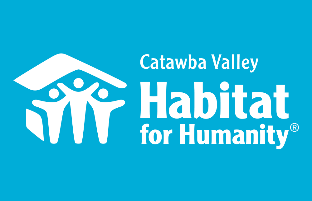 Guest NameAddressEmailPhone Number